Barkham Parish Council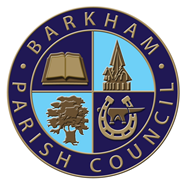 Arborfield Green Community CentreSheerlands RoadArborfield	RG2 9NDTel: 0118 976 2089Email: clerk@barkham-parishcouncil.org.ukClerk: Mrs Ellen TimsMeeting of the Council Noticeto be held on Tuesday 10th November 2020via the virtual platform ZoomCommencing at 11.30amThe Business to be transacted is as shown underA G E N D ATo receive and accept any apologies for absence  Local Government Act 1972 Sch12, To receive any declarations of interest on items on the Agenda (Disclosable Pecuniary Interests) Regulations 2012 (SI 2012/1464)Minutes of the Council Meeting LGA 1972 Sch 12 para 41(1) – To approve the minutes of the meeting held on Tuesday 13th October 2020 – the minutes will be signed at the next physical meeting of the council.Public Participation (allotted time 15 minutes) Public Bodies (admissions to meetings) Act 1960 s 1 extended by the LG Act 1972 s 100Adjournment of the Meeting will be called if any members of the public wish to address the Council on any matters or concerns relating to Barkham. If you would like to ask a specific question to be answered at the meeting, please submit the question at least 24 hours in advanceIf a member of public would like to join the meeting please contact the Clerk via email: clerk@barkham-parishcouncil.org.uk and advise of your request.  A link to the meeting will then be sent to enable joining of the meeting.Co-option of New Councillors – Council is asked to co-opt 1 new councillor to fill the existing vacancyElection of Vice Chairman – Council is asked to elect a new Vice Chairman due to the resignation of the vice-chairmanPlanning:Planning Applications – To discuss and agree any comments or objections on planning applications received before 10th November 2020.  To include:202319 - 351C Barkham Road, Wokingham, Berkshire, RG41 4DJHouseholder application for the proposed erection of a single storey front extension, part single storey part two storey sides/rear extension, plus changes to fenestration following demolition of existing garage and utility room.Comments by 02.11.2020 – Extension requested to 13.11.2020 163547 - Reading FC Training Ground, Park Lane, Finchampstead, Wokingham, Berkshire, RG404PTOutline application (all matters reserved except access to the site) for up to 140 residential units (Use Class C3) and all associated parking, soft and hard landscaping within the site and ancillary works. (Means of access into the Site off Park Lane, demolition of existing buildings and 2.83ha of SANG to be determined in full detail).  UPDATE: The application was originally consulted January 2017 but has been in abeyance. We have now received updated information and the scheme is being progressed towards being reported to Planning Committee for determination. The proposals have not changed, however some of the supporting reports have been updated. Comments by 02.11.2020 – Extension requested to 13.11.2020 - Granted to 10th NovemberAppeal: APP/X0360/C/20/3252493201481 - Barkham Manor Farm, Barkham Road, Barkham, RG41 4DQBreach alleged 'Without planning permission the retention on site of a structure in breach of condition 8 of planning permission reference F/2011/2071 allowed on appeal on 17th June 2013 which states:Within one month of occupation of the permanent dwelling hereby permitted the existing mobile home shown to be removed on the approved plan shall be removed/demolished and all resultant materials shall be removed from site.'Comments to inspectorate by 18.11.2020202587 - 31 Barkham Ride, Barkham, RG40 4EXFull application for the proposed infilling of pond area and the erection of two bases for mobile homes. (Retrospective).Adjoining Parish Consultation.  Comments by 12.11.2020202915 -  344 Barkham Road, Barkham, RG41 4DEHouseholder application for the proposed erection of a part single part two storey side extension, loft conversion and first floor extension. With the insertion of 2no. dormers and 2no. roof lights.Comments by 25.11.2020Approved and Refused applications	202386 - 28 The Woodlands, Barkham, Wokingham, RG41 4UYHouseholder application for proposed single storey rear extensionApplication Approved Notification202372 - 10 Langley Common Road, Barkham, Wokingham, RG40 4TSProposal: Householder application for the proposed erection of a single storey rear extension to dwelling, following demolition of existing conservatory, summerhouse, carport and greenhouse. Internal modifications and changes to fenestration, plus erection of new entrance gates to front driveway.	Application Approved Notification201709 - Little Hayes, Hayes Lane, Barkham, Wokingham, RG41 4TAHouseholder application for the proposed erection of two storey front, side and rear extensions and first floor side/rear extension with 9 no. dormers, following demolition of existing car port and conservatory and changes to fenestration.Application Approved Notification201475 - Chestnuts, Chestnuts, Barkham Road, Wokingham, RG41 7TFFull Planning application for the proposed erection of 4no. semi- detached dwellings following demolition of existing dwelling and associated outbuildings with new access to Barkham RoadApplication Approved NotificationAppeal Ref: APP/X0360/W/20/3251124 - White Heart Grove, The Coombes, Wokingham RG2 9JQThe development proposed is full planning application for the proposed installation of woodland security fencing.Appeal Dismissed Notification202406 - Land to South of Barkham Road West of GreenacresFull application for the retention of an existing temporary access for construction vehicles and its adaptation to use as a farm access with timber gatesApplication Approved NotificationAppeal A: APP/X0360/C/19/3234843Appeal B: APP/X0360/C/19/3229306Appeal C: APP/X0360/W/19/3229870Plot B, Land at The Coombes, Coombes Lane, Barkham, RG2 9JG.Appeal A: The enforcement notice, numbered 192111, was issued on 19 July 2019. The breach of planning control as alleged in the notice is without planning permission, the erection of an extension to the water tank building to create an enlarged building.Appeal B: The enforcement notice, numbered 191383, was issued on 21 May 2019. The breach of planning control as alleged in the notice is without planning permission, the carrying out of an unauthorised engineering operation consisting of the culverting of a ditch and removal of a section of an earth bund.Appeal C: The appeal is made under section 78 of the Town and Country Planning Act 1990 against a refusal to grant planning permission. The development proposed is Wooden security fencingAppeal Dismissal NotificationAny Other Planning BusinessThe Planning Tool Document – Council is asked to review the draft planning tool document of items to consider when reviewing planning applications.Planning Article for BVRA Magazine – Council is asked to discuss and agree how we manage editorial comment across the two magazines – Village info and BVRA.External Reports – To receive a report from Cllr Kaiser, Barkham Ward Councillor – For information only.Clerks Report – To receive a report on outstanding issues – For information onlyFinanceAccounts – Proposal to agree accounts and payments for October to November 2020 LGA 1972 s150 (5)Report on Monies received£15,281.69 – WBC – CIL payment£55.00 – CAE Autos Advert Payment£120 – A1 Advert Payment£8.50 – History Book SaleRural / Market Town Group – Council is asked to discuss whether to join the Rural / Market Towns Group that is being set up by the Rural Services Network at a cost of £110 per annum for the membership.WBC CIL Bid List - Council is asked to look at and consider whether to fund any of the CIL bids sent through by WBC to spend the Council’s CIL fund on.Parish Office OperationsCouncillor ForumDate of next meeting – To agree the date and time of the next meeting of the council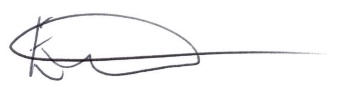 E. TimsClerk to the Council The Parish Council does not meet in August.